Root Words Lesson 4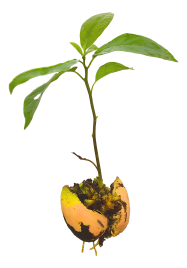 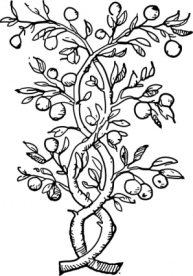 OppositesROOT				DEFINITION OF ROOTcontra                             		against   	contraband= goods that are illegally imported or exportedpro                       			for, forward, ahead   	procedure= a method of going forward or accomplishing somethingbelli				           war; quarrelbelligerent= hostile, ready to start a fightpac                                  		 peace    	pacify= to calm somebody who is angry or agitatedphil 					 lovebibliophile= a lover or collector of booksmiso             				hate	misapodysis= the hatred of undressing in front of anyonebene                    			 good/ well     	 benefactor= somebody who aids a cause, especially with a gift of moneymal                      			bad      	maladroit= showing lack of skill, clumsy or insensitive in speech or behaviorhetero                   			other, different      	heterodox= disagreeing with established opinions homo                         			same      	homogenize= to make uniform or similar